Fwd: Potvrzení objednávky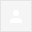 Doručená poštax13:55 (před 19 hodinami)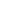 ---------- Přeposlaná zpráva ----------
Od: xxxxxxxxxxxxxxx <info@eza.cz>
Datum: 23. května 2018 12:33
Předmět: RE: Potvrzení objednávky
Komu: xxxxxxxxxxxxxxx <xxxxxxxx@sosbruntal.cz>
Dobrý den vážený pane,děkujeme Vám za objednávku a zároveň potvrzujeme její přijetí. V příloze posíláme scan objednávky. O termínu dodání Vás budeme informovat xxxxxxxxxxxx - ezaFrom: xxxxxxxxxxxxxxx [mailto:xxxxxxxxx@sosbruntal.cz] 
Sent: Wednesday, May 23, 2018 9:34 AM
To: xxxxxxxxxxxxxxxxxx
Subject: Dobrý den, v příloze posílám objednávku  na podlahový mycí stroj.Prosím o písemné potvrzení objednávky.xxxxxxxxxPole pro přílohy